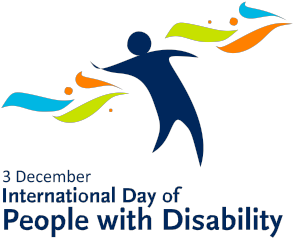 Listen and sniff – solutions  The ‘hearing words The ‘smelly’ words bang smoke purrblossomsthudperfumewhirrsoappopspicyzoompotpourri eekonionticksocks creakMint groan The mystery word is ‘olfaction’.The mystery word is ‘audiometer’.